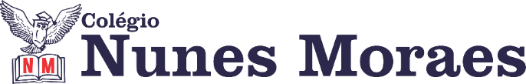 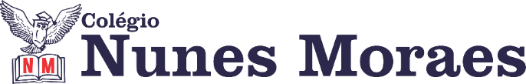 TELEAGENDA – 2019 – 9º ANO TELEAGENDA  TELEAGENDA  TELEAGENDA  DATA: 27-02-2019TURMA: 9°ANO CTURMA: 9°ANO CAULAAULACAPÍTULO ESTUDADO OU PÁGINAS ESTUDADASATIVIDADES DE CLASSEATIVIDADES PARA CASAOUTRAS INFORMAÇÕES1ª: GRAMÁTICA Correção da atividade de casa. Ativ. p. 260 a 263SAS - p. 73 a 75 (q. 1 e 2)Fazer avaliação diagnóstica de português 2ª:  ARTES p. 36 a 39Trabalho de criação de um produto 3ª: GEOGRAFIA Climograma p. 48 Ativ. p. 53 a 55 (apostila) p. 53 a 554ª: GRAMÁTICA Revisão da prova de gramática 5ª: 